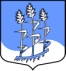 СОВЕТ ДЕПУТАТОВ                             муниципального образования Гостицкое сельское поселение Сланцевского муниципального района Ленинградской области(третьего созыва)РЕШЕНИЕ12.04.2017                                                                                                        № 168О награждении Почётной грамотой советадепутатов  Ильина Александра ВладимировичаНа основании ходатайства главы муниципального образования Гостицкое сельское поселение Сланцевского муниципального района Ленинградской области, в соответствии с решением совета депутатов Гостицкого сельского поселения от 23.03.2006 № 37 «Об учреждении Почётной грамоты совета депутатов муниципального образования Гостицкое сельское поселение Сланцевского муниципального района Ленинградской области и Благодарности главы муниципального образования Гостицкое сельское поселение Сланцевского муниципального района Ленинградской области», совет депутатов муниципального образования Гостицкое сельское поселение Сланцевского муниципального района Ленинградской области РЕШИЛ:Наградить Почётной грамотой совета депутатов муниципального образования Гостицкое сельское поселение Сланцевского муниципального района Ленинградской области депутата Гостицкого сельского поселения ИЛЬИНА АЛЕКСАНДРА ВЛАДИМИРОВИЧА за многолетний добросовестный труд, вклад в становление и развитие местного самоуправлеия в Гостицком сельском поселениия, активную работу по обеспечению надлежащего уровня жизни населения и в связи с 60-летним юбилеем.Глава мунимципального образования:                                      В.Н. Камышев